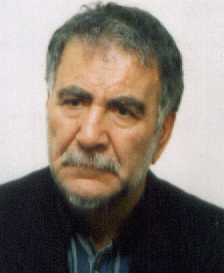 استاد - دانشگاه تهرانغلامحسین ابراهیمی دینانیتلفن دفتر:  +98 (21)پست الکترونیکی: ghdinani@ut.ac.irتحصیلاتPh.D ,1355,فلسفه وکلام اسلامی,تهران 
M.S,1348,فلسفه وکلام اسلامی,تهران
کارشناسی,1345,فلسفه وکلام اسلامی,تهران
زمینههای تخصصیو حرفهایسوابق کاري و فعالیت های اجراییفعالیت های علمیمقالاتکنفرانس هاکتب - خواجه نصیرالدین طوسی فیلسوف گفتگو. ابراهیمی دینانی غلامحسین (1388).

- جستارهایی در چیستی هنر اسلامی.  عبدالله انوار,  حبیب الله ایت اللهی,  کامبیز  حاجی قاسمی,  شهرام  پازوکی,  هادی ربیعی, ابراهیمی دینانی غلامحسین,  سید مهدی امامی جمعه,  حسن بلخاری قهی,  ایرج داداشی,  احمد  پاکتچی,  بهمن  نامور مطلق,  علی عباسی, راودراد اعظم (1388).

- پرتو خرد. ابراهیمی دینانی غلامحسین (1385).

- عقلانیت و معنویت. ابراهیمی دینانی غلامحسین (1383).

مجلاتپایان نامه ها و رساله ها- تصحیح رساله شواکل الحورفی شرح هیاکل النور، نصرالله علی اکبر( حکمت)، غلامحسین ابراهیمی دینانی، کارشناسی ارشد،  بی ت 

- شرح و تفسیر مقاله سوم مناعت برهان از کتاب شفا شیخ الرئیس ابوعلی سینا، محمدهادی غفاری، غلامحسین ابراهیمی دینانی، کارشناسی ارشد،  بی ت 

- هدایت و ضلالت در قرآن و کلام و فلسفه، منیژه سیاراطراشی، غلامحسین ابراهیمی دینانی، کارشناسی ارشد،  بی ت 

- درک مسلمانان از زمان کیهانی و تاریخی ( تا نیمه سده 4 ق)، فاطمه سادات میررضی رنانی، غلامحسین ابراهیمی دینانی، دکتری،  1401/7/11 

- تحلیل عناصر تاریخی منابع عبری در باره فرمانروای هخامنشی، ایمان نوروزی، غلامحسین ابراهیمی دینانی، دکتری،  1392/2/31 

- ارزیابی انتقادی برخی از آراء متقابل ابن سینا و ابن رشد، سعید انواری، غلامحسین ابراهیمی دینانی، کارشناسی ارشد،  1386/07/05 

- ارزیابی انتقادی برخی از آراء متقابل ابن سینا و ابن رشد، سعید انواری، غلامحسین ابراهیمی دینانی، کارشناسی ارشد،  1386/07/05 

- آراء و آثار کلامی شیخ بهائی، مصطفی زین، غلامحسین ابراهیمی دینانی، دکتری،  1385 

- عقل فعال در فلسفه توماس آکونیاس در مقایسه با فیلسوفان مسلمان، محسن جلالی، غلامحسین ابراهیمی دینانی، کارشناسی ارشد،  1385 

- نوآوریهای فلسفه اسلامی ( ابن سینا) در مقایسه با فلسفه یونان (در قلمرو مابعدالطبیعه)، یارعلی کردفیروزجائی، غلامحسین ابراهیمی دینانی، دکتری،  1384 

- حرکت از نظر ارسطو و ملاصدرا، محمدجواد اسمعیلی، غلامحسین ابراهیمی دینانی، کارشناسی ارشد،  1383 

- مساله باید و هست در فلسفه هیوم و ادراکات اعتباری از منظر علامه طباطبایی (ره)، مجید قربانعلی دولابی، غلامحسین ابراهیمی دینانی، کارشناسی ارشد،  1383 

- مراتب هستی در فلسفه فلوطین و سهروردی، یحیی بوذری نژاد، غلامحسین ابراهیمی دینانی، کارشناسی ارشد،  1382 

- بررسی احوال و آثار و آراء عرفانی سید قطب الدین محمد نیریزی و تصحیح رساله « وحدت حقیقیه » و رساله « کل و جزء»، علی رضا فاضلی، غلامحسین ابراهیمی دینانی، کارشناسی ارشد،  1382 

- فاعلیت حق تعالی در علم کلام و فلسفه اسلامی، علی محمد ساجدی، غلامحسین ابراهیمی دینانی، دکتری،  1381 

- مولفه های تقویمی حکمه الاشراق سهروردی، سه گانه یونان، ایران و اسلام، محمدرضا مصیبی، غلامحسین ابراهیمی دینانی، کارشناسی ارشد،  1380 

- علم ومعرفت از دیدگاه افلاطون و سهروردی، مهدی زمانی، غلامحسین ابراهیمی دینانی، دکتری،  1380 

- مجادلات میان فلاسفه مشاء وعرفان اسلامی، مجید صادقی حسن آبادی، غلامحسین ابراهیمی دینانی، دکتری،  1380 

- رابطه نفس و بدن در فلسفه صدرالمتالهین و دکارت، ابوالحسن غفاری، غلامحسین ابراهیمی دینانی، کارشناسی ارشد،  1380 

- تحول خلاق نزد برگسن و مقایسه آن با حرکت جوهری نزد صدرا، تقی آقامیری، غلامحسین ابراهیمی دینانی، کارشناسی ارشد،  1379 

- وجود و ماهیت در فلسفه ابن سینا و توماسی آکوئینی، حمید رضا هاشمی، غلامحسین ابراهیمی دینانی، کارشناسی ارشد،  1379 

- هدونیسم یا لذت گرایی، مهدی طاهریان، غلامحسین ابراهیمی دینانی، کارشناسی ارشد،  1379 

- درآمدی بر انسان شناسی ملاصدرا، رضا رضازاده میرآب، غلامحسین ابراهیمی دینانی، کارشناسی ارشد،  1377 

- معاد از دیدگاه حکمت متعالیه و آیات قرآنی، زرینه بهگام، غلامحسین ابراهیمی دینانی، کارشناسی ارشد،  1377 

- تقسیم قضایا از نظر قدما (بدیهی و نظری) و پیشینی و پسینی از نظر فلاسفه جدید، شهاب الدین شهبازی، غلامحسین ابراهیمی دینانی، کارشناسی ارشد،  1377 

- بحثی تطبیقی درباره اراده در فلسفه اسلامی و فلسفه لایب نیتز، محمدجواد انواری، غلامحسین ابراهیمی دینانی، کارشناسی ارشد،  1376 

- بررسی تطبیقی معقولات ثانیه و مقولات کانت، اعظم قاسمی، غلامحسین ابراهیمی دینانی، کارشناسی ارشد،  1376 

- علیت از دیدگاه اشاعره و هیوم، صدرالدین طاهری موسوی، غلامحسین ابراهیمی دینانی، دکتری،  1375 

- تصحیح مراه المثول و وحدت هویت و شیئیت حقه، مجید حمیدزاده جباری، غلامحسین ابراهیمی دینانی، کارشناسی ارشد،  1375 

- تصحیح التنقیحات فی شرح التلویحات «از شهاب الدین سهروردی» (نوشته ابن کمونه)، حسین سیدموسوی، غلامحسین ابراهیمی دینانی، دکتری،  1375 

- رسالة منطق علیقلی بن قرچغای خان، علیرضا مختارپور قهرودی، غلامحسین ابراهیمی دینانی، کارشناسی ارشد،  1375 

- وحدت وجود در عرفان وفلسفه، عباس یزدانی، غلامحسین ابراهیمی دینانی، کارشناسی ارشد،  1374 

- تصحیح سه رساله علی قلی بن قرچغای خان، محمد اکوان، غلامحسین ابراهیمی دینانی، کارشناسی ارشد،  1374 

- ارتباط عقل و دین از نظر متکلمان مسلمان، فتانه افشون، غلامحسین ابراهیمی دینانی، کارشناسی ارشد،  1374 

- مقایسه آرائ ملاصدار دکانت در مفهوم وجود، عباس فتحی، غلامحسین ابراهیمی دینانی، کارشناسی ارشد،  1373/5/25 

- انسان کامل در پرتو عرفان اسلامی، بهروز موسوی چاشمی، غلامحسین ابراهیمی دینانی، کارشناسی ارشد،  1373 

- تصحیح کتاب احیای حکمت اثر علی قلی بن قرچغای خان، فاطمه فنا، غلامحسین ابراهیمی دینانی، کارشناسی ارشد،  1373 

- تصحیح حاشیه قدیم جلال الدین دوانی بر شرح تجرید قوشچی، محمد بنی هاشمی، غلامحسین ابراهیمی دینانی، کارشناسی ارشد،  1371 

- تصحیح دو رساله از رسائی امیرغیاث الدین منصور دشتکی "حجه الکلام لایضاح محجه الاسلام" "مرآه الحقایق و مجلی الدقایق"، مینا درفشی، غلامحسین ابراهیمی دینانی، کارشناسی ارشد،  1371 

- بررسی ریشه های فلسفی اصالت ماهیت، عباس جوارشکیان، غلامحسین ابراهیمی دینانی، کارشناسی ارشد،  1371 

- وجوه امتیاز در فلسفه مشاء و اشراق، حسین اطمینان تقوا، غلامحسین ابراهیمی دینانی، کارشناسی ارشد،  1370 

- مقوله جوهر در فلسفه ابن سینا، شیخ اشراق، ملاصدرا، اشرف میکائیلی، غلامحسین ابراهیمی دینانی، کارشناسی ارشد،  1370 

- حاشیه شرح تجرید الاعتقاد، محمدرضا اثنی عشری، غلامحسین ابراهیمی دینانی، کارشناسی ارشد،  1370 

- ترجمه وتطبیق کتاب القسطاس المستقیم ابوحامد غزالی، محمدمسعود ابوطالبی، غلامحسین ابراهیمی دینانی، کارشناسی ارشد،  1369 

- تصحیح و مقابله و بررسی مجمل الحکمه یا ترجمه و تلخیص رسائل اخوان الصفا و خلان الوفاء، حمیدرضا آیت اللهی، غلامحسین ابراهیمی دینانی، کارشناسی ارشد،  1369 

- فلسفه نبوت از دیدگاه فلاسفه و متکلمین اسلامی، مجید محمدی، غلامحسین ابراهیمی دینانی، کارشناسی ارشد،  1369 

- تصحیح کتاب اثبات الواجب (القدیم) اثرملاجلال الدین دوانی، محی الدین ساجدی، غلامحسین ابراهیمی دینانی، کارشناسی ارشد،  1369 

- تصحیح کتاب اثبات الواجب (القدیم) ملاجلال الدین دوانی، محی الدین ساجدین، غلامحسین ابراهیمی دینانی، کارشناسی ارشد،  1369 

- معقولات ثانیه فلسفی اساس معرفتی امکان ما بعد الطبیعه، مهدی قوام صفری، غلامحسین ابراهیمی دینانی، کارشناسی ارشد،  1368 

- مقایسه ای میان افکار ارسطو و افکارابن سینا در مسائل علت ومعلول، حسن احمدی، غلامحسین ابراهیمی دینانی، دکتری،  1368 

- ترجمه رساله الاسکندر الافرودیسی فی العقل علی رای ارسطو طالیس و تاثیر آن در فلاسفه اسلامی، منوچهر پزشک، غلامحسین ابراهیمی دینانی، کارشناسی ارشد،  1368 

- تصحیح انتقادی کتاب تقویم الایمان ( میرداماد"ره")، روح الله عالمی، غلامحسین ابراهیمی دینانی، کارشناسی ارشد،  1367 

- مقابله و تصحیح کتاب "الصراط المستقیم" تالیف مرحوم محمدباقر حسینی استرآبادی (میرداماد)، احمد خالدی، غلامحسین ابراهیمی دینانی، کارشناسی ارشد،  1367 

- تحقیق تطبیقی در مصطلحات عرفان اسلامی، حسین لاشئیی، غلامحسین ابراهیمی دینانی، دکتری،  1367 

- توحید در نهج البلاغه، فاطمه بیگم آرخ، غلامحسین ابراهیمی دینانی، کارشناسی ارشد،  1367 

- وحدت وجود از دیدگاه محی الدین بن عربی، محمد جواد سعیدیان، غلامحسین ابراهیمی دینانی، کارشناسی ارشد،  1365 

- تربیت و نهج البلاغه، شهرزاد شاه خلیلی، غلامحسین ابراهیمی دینانی، کارشناسی ارشد،  1365 

- تصحیح کتاب تقویم الایمان(تالیف میرداماد)، مرتضی میرباقری، غلامحسین ابراهیمی دینانی، کارشناسی ارشد،  0 

- رساله شواکل الحورفی شرح هیاکا النور، نصرالله حکمت، غلامحسین ابراهیمی دینانی، کارشناسی ارشد،  0 

- مبانی جهان شناسی در قرآن کریم، عبداله نصری، غلامحسین ابراهیمی دینانی، کارشناسی ارشد،  0 

- مبانی جمال شناسی در قرآن کریم، عبدالله نصری، غلامحسین ابراهیمی دینانی، کارشناسی ارشد،  0 

